                                                                          由本中心填寫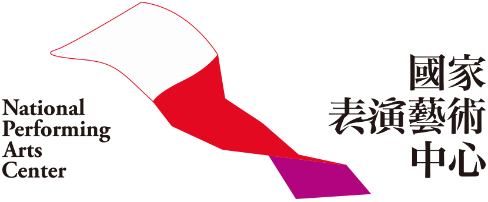 『國家表演藝術中心場館共同製作計畫』申請書申 請 團 體：　　　　　　　　　　　　　　　　　　   計 畫 名 稱：　　　　　　　　　　　　　　　　　　   申 請 日 期：        年         月       日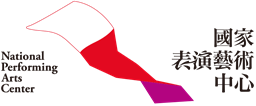 ★請注意★收件截止日期2019年3月29日（五）止，以郵戳為憑★申請文件檢查表★請於申請表項目填上資料，任何漏報資料，將影響審核結果，資料填寫經查明與事實不符者，本中心得撤銷其資格。第二屆『國家表演藝術中心場館共同製作計畫』申請表申請團體簡介(含成立宗旨、經營理念、重要經歷)計畫書預算總表計畫支出預算表           演出票房預估表   一、實際演出檔期將以各館檔期協調確認後而定。二、請於此表列出票房預估，實際將於後續與本中心討論整體票房規劃。預算項目說明填寫預算表時，請參考以下各類預算項目分別填寫，並視實際支出內容，參考選用屬於各項目之適當預算細目。一、人事費為薪資或酬勞性費用，例如：企劃費、演出費（請分列各相關演出人員，如演員、舞者等）、排練費、規劃費、設計費（請詳述設計項目，如燈光設計或佈景設計等）、工作費（請分列各相關人員，如導演、技術人員等）、研究費、稿費、鐘點費、出席費、演講費、審查費、翻譯費、編輯費、保全人員費、生活補助費、日計生活費、顧問費……等。二、事務費為處理一般事務所發生的費用，例如：場租、房租、水電費、保險費、稅金……等。三、業務費為實施特定工作計畫所發生的費用，例如：郵電費、印刷費(請分列細目)、廣告宣傳費、設備租借費（請分列各相關設備，如佈景、服裝、道具、音樂、燈光、音響、電腦網路等）、攝錄影費、裝裱費、版權費、茶點費、資料費、展場裝置費、展品租借費、紀念品製作費…等。四、維護費為器材或設備之修繕或養護費用，例如：維護施工費、文物維修費、環境維護費、樂器維護費、道具維護費……等。五、旅運費為因計畫公出之車資及旅費或公物搬運費，例如：機票費、證照費、機場稅、車資、運費（含海、空、陸運）、餐費、住宿費……等。六、材料費為計畫所需之材料或物料配件，例如：創作材料、攝影材料、展演裝置材料、電腦磁片、錄影音帶、包裝材料、建築材料、幻燈片底片……等。七、設備費為購買資本性財產所發生的費用，例如：佈景、服裝、道具、音樂、燈光……等。八、其他計畫支出預算明細表（填寫舉例）附件說明一覽表　 請勾選所備附件並說明內容□ VCD/DVD ___ 片CD ___ 片　  收文編號檔案編號聲 明 書一、經詳讀  貴中心計畫徵選作業說明，遵循該計畫說明提出本申請，如蒙入選，願遵循該計畫之相關規範。二、申請者同意獲補助後，就計畫所提供之相關文件及成果報告等資料，無償授權   貴中心以非營利為目的之公開發表與利用，並配合   貴中心推動相關之藝文活動，公開發表獲補助計畫之成果。三、茲聲明申請書上所填資料及提供之相關附件均屬事實。申請日期：  　   　  年　       　月　       日  （申請單位印鑑章或申請人簽章）   序項目確認打勾1申請資格是否符合？(詳見徵選辦法「申請資格」相關規定)□2申請表一式3份（正本1份，副本2份）□3申請表正本是否已蓋章用印?□4計畫書10份及檔案光碟3份□5團隊申請：立案或登記證書影本或個人申請：申請者本人身分證正反面影本□6核心創作及製作成員同意書□7代表作品之影音資料及相關說明□8所有申請表格均以A4規格繳交，並於左上角以迴紋針裝訂。◎請勿另加封面或特殊裝訂。□團體申請(中文名稱)(中文名稱)(中文名稱)(中文名稱)(中文名稱)(中文名稱)(中文名稱)立案日期：民國   年    月   日立案日期：民國   年    月   日立案日期：民國   年    月   日立案日期：民國   年    月   日團體申請(英文名稱)(英文名稱)(英文名稱)(英文名稱)(英文名稱)(英文名稱)(英文名稱)立案字號：立案字號：立案字號：立案字號：團體申請負 責 人：負 責 人：負 責 人：負 責 人：負 責 人：負 責 人：負 責 人：統一編號：統一編號：統一編號：統一編號：團體申請藝術總監：藝術總監：藝術總監：藝術總監：藝術總監：藝術總監：藝術總監：統一編號：統一編號：統一編號：統一編號：個人申請姓名：姓名：姓名：姓名：姓名：姓名：姓名：出生年月：民國   年    月   日出生年月：民國   年    月   日出生年月：民國   年    月   日出生年月：民國   年    月   日個人申請手機： 手機： 手機： 手機： 手機： 手機： 手機： 身分證號：身分證號：身分證號：身分證號：個人申請電話：電話：電話：電話：傳真：傳真：傳真：e-mail：e-mail：e-mail：e-mail：計畫連絡人□同個人申請者姓名：            職稱姓名：            職稱姓名：            職稱姓名：            職稱姓名：            職稱姓名：            職稱姓名：            職稱手機：手機：手機：手機：計畫連絡人□同個人申請者電話：電話：電話：電話：傳真：傳真：傳真：e-mail：e-mail：e-mail：e-mail：聯絡地址郵遞區號(       )郵遞區號(       )郵遞區號(       )郵遞區號(       )郵遞區號(       )郵遞區號(       )郵遞區號(       )郵遞區號(       )郵遞區號(       )郵遞區號(       )郵遞區號(       )計畫作品類型(可複選) □音樂    □音樂劇      □歌劇       □舞蹈     □馬戲  □偶戲    □現代戲劇    □戲曲 □跨域：                             □跨界：                       □其它：                         □音樂    □音樂劇      □歌劇       □舞蹈     □馬戲  □偶戲    □現代戲劇    □戲曲 □跨域：                             □跨界：                       □其它：                         □音樂    □音樂劇      □歌劇       □舞蹈     □馬戲  □偶戲    □現代戲劇    □戲曲 □跨域：                             □跨界：                       □其它：                         □音樂    □音樂劇      □歌劇       □舞蹈     □馬戲  □偶戲    □現代戲劇    □戲曲 □跨域：                             □跨界：                       □其它：                         □音樂    □音樂劇      □歌劇       □舞蹈     □馬戲  □偶戲    □現代戲劇    □戲曲 □跨域：                             □跨界：                       □其它：                         □音樂    □音樂劇      □歌劇       □舞蹈     □馬戲  □偶戲    □現代戲劇    □戲曲 □跨域：                             □跨界：                       □其它：                         □音樂    □音樂劇      □歌劇       □舞蹈     □馬戲  □偶戲    □現代戲劇    □戲曲 □跨域：                             □跨界：                       □其它：                         □音樂    □音樂劇      □歌劇       □舞蹈     □馬戲  □偶戲    □現代戲劇    □戲曲 □跨域：                             □跨界：                       □其它：                         □音樂    □音樂劇      □歌劇       □舞蹈     □馬戲  □偶戲    □現代戲劇    □戲曲 □跨域：                             □跨界：                       □其它：                         □音樂    □音樂劇      □歌劇       □舞蹈     □馬戲  □偶戲    □現代戲劇    □戲曲 □跨域：                             □跨界：                       □其它：                         □音樂    □音樂劇      □歌劇       □舞蹈     □馬戲  □偶戲    □現代戲劇    □戲曲 □跨域：                             □跨界：                       □其它：                        預計申請巡演場地 （請務必勾選三館場地）預計申請巡演場地 （請務必勾選三館場地）預計申請巡演場地 （請務必勾選三館場地）預計申請巡演場地 （請務必勾選三館場地）預計申請巡演場地 （請務必勾選三館場地）預計申請巡演場地 （請務必勾選三館場地）預計申請巡演場地 （請務必勾選三館場地）預計申請巡演場地 （請務必勾選三館場地）預計申請巡演場地 （請務必勾選三館場地）預計申請巡演場地 （請務必勾選三館場地）預計申請巡演場地 （請務必勾選三館場地）預計申請巡演場地 （請務必勾選三館場地）國家兩廳院國家兩廳院國家兩廳院□國家戲劇院 (1,498席)  □國家音樂廳 (2,022席) □演奏廳 (354席)       □實驗劇場 (179-242席)□國家戲劇院 (1,498席)  □國家音樂廳 (2,022席) □演奏廳 (354席)       □實驗劇場 (179-242席)□國家戲劇院 (1,498席)  □國家音樂廳 (2,022席) □演奏廳 (354席)       □實驗劇場 (179-242席)□國家戲劇院 (1,498席)  □國家音樂廳 (2,022席) □演奏廳 (354席)       □實驗劇場 (179-242席)□國家戲劇院 (1,498席)  □國家音樂廳 (2,022席) □演奏廳 (354席)       □實驗劇場 (179-242席)□國家戲劇院 (1,498席)  □國家音樂廳 (2,022席) □演奏廳 (354席)       □實驗劇場 (179-242席)□國家戲劇院 (1,498席)  □國家音樂廳 (2,022席) □演奏廳 (354席)       □實驗劇場 (179-242席)□國家戲劇院 (1,498席)  □國家音樂廳 (2,022席) □演奏廳 (354席)       □實驗劇場 (179-242席)□國家戲劇院 (1,498席)  □國家音樂廳 (2,022席) □演奏廳 (354席)       □實驗劇場 (179-242席)臺中國家歌劇院臺中國家歌劇院臺中國家歌劇院□大劇院 (2,007席)    □中劇院 (794席)   □小劇場 (153-200席)□大劇院 (2,007席)    □中劇院 (794席)   □小劇場 (153-200席)□大劇院 (2,007席)    □中劇院 (794席)   □小劇場 (153-200席)□大劇院 (2,007席)    □中劇院 (794席)   □小劇場 (153-200席)□大劇院 (2,007席)    □中劇院 (794席)   □小劇場 (153-200席)□大劇院 (2,007席)    □中劇院 (794席)   □小劇場 (153-200席)□大劇院 (2,007席)    □中劇院 (794席)   □小劇場 (153-200席)□大劇院 (2,007席)    □中劇院 (794席)   □小劇場 (153-200席)□大劇院 (2,007席)    □中劇院 (794席)   □小劇場 (153-200席)衛武營國家藝術文化中心衛武營國家藝術文化中心衛武營國家藝術文化中心□歌劇院 (2,236席)    □音樂廳 (1,981席) □戲劇院 (1,210席)    □表演廳 (434席)     □繪景工廠 (100-200席)□歌劇院 (2,236席)    □音樂廳 (1,981席) □戲劇院 (1,210席)    □表演廳 (434席)     □繪景工廠 (100-200席)□歌劇院 (2,236席)    □音樂廳 (1,981席) □戲劇院 (1,210席)    □表演廳 (434席)     □繪景工廠 (100-200席)□歌劇院 (2,236席)    □音樂廳 (1,981席) □戲劇院 (1,210席)    □表演廳 (434席)     □繪景工廠 (100-200席)□歌劇院 (2,236席)    □音樂廳 (1,981席) □戲劇院 (1,210席)    □表演廳 (434席)     □繪景工廠 (100-200席)□歌劇院 (2,236席)    □音樂廳 (1,981席) □戲劇院 (1,210席)    □表演廳 (434席)     □繪景工廠 (100-200席)□歌劇院 (2,236席)    □音樂廳 (1,981席) □戲劇院 (1,210席)    □表演廳 (434席)     □繪景工廠 (100-200席)□歌劇院 (2,236席)    □音樂廳 (1,981席) □戲劇院 (1,210席)    □表演廳 (434席)     □繪景工廠 (100-200席)□歌劇院 (2,236席)    □音樂廳 (1,981席) □戲劇院 (1,210席)    □表演廳 (434席)     □繪景工廠 (100-200席)計畫總預算 新臺幣               元 新臺幣               元 新臺幣               元 新臺幣               元 新臺幣               元申請本中心製作費申請本中心製作費申請本中心製作費申請本中心製作費新臺幣                元新臺幣                元新臺幣                元列舉近二年（2017~2018）年度重要製作或活動列舉近二年（2017~2018）年度重要製作或活動列舉近二年（2017~2018）年度重要製作或活動列舉近二年（2017~2018）年度重要製作或活動列舉近二年（2017~2018）年度重要製作或活動列舉近二年（2017~2018）年度重要製作或活動列舉近二年（2017~2018）年度重要製作或活動列舉近二年（2017~2018）年度重要製作或活動列舉近二年（2017~2018）年度重要製作或活動列舉近二年（2017~2018）年度重要製作或活動列舉近二年（2017~2018）年度重要製作或活動列舉近二年（2017~2018）年度重要製作或活動演出節目/活動名稱演出節目/活動名稱首演時間首演時間首演地點首演地點首演地點演出總場次演出總場次參與總人次參與總人次主要編導／主要參與者一、創作暨製作理念 (請說明與過往製作之差異性、企圖心或延續性)二、演出型態、內容說明三、製作內容（演出內容、期程、作品長度等）四、創作暨製作群介紹 (包含製作人、執行製作、藝術總監、製作群、及主要演出者簡介)項目金額百分比說明一、收入一、收入一、收入一、收入其他政府單位補助本計畫案補助之作品，不得同時為文化部、其附屬機關（構）及國家文化藝術基金會所委託製作、合辦或補助之計畫贊助收入基金孳息門票預估收入活動紀念品收入自備款其他收入申請本中心製作經費收入金額合計100%二、支出二、支出二、支出二、支出人事費事務費業務費維護費旅運費材料費設備費其他支出金額合計100%收支損益情形預算項目預算細目金額預算說明合計演出起訖日期演出場地名稱場次座位數票價結構預估售票率預估票房收入票房  歸屬主辦單位演出起訖日期演出場地名稱場次座位數票價×張數預估售票率預估票房收入票房  歸屬主辦單位場館：國家兩廳院場地：場館：臺中國家歌劇院場地：場館：衛武營國家藝術文化中心場地：預算項目預算細目金額預算說明一、人事費企劃費00,000演出費00,000演員人數×單場酬勞×場次設計費00,000燈光設計1人×酬勞工作費00,000技術人員人數×單日酬勞×天數小  計00,000二、事務費保險費000人數×天數×單日保險費（人員保險）投保金額=   萬小  計000總  計00,000序號作品名稱發表年份發表地點內　容　簡　介長度(分'秒")主要編導創作者序號內　容／曲　目發表年份長度(分'秒")備　　註